ПОЛОЖЕНИЕмуниципального этапа регионального конкурса театрального искусства«МИР ТЕАТРА»Муниципальный этап регионального конкурса театрального искусства «Мир театра» (далее - Конкурс), проводится управлением образования Брянской городской администрации среди учащихся общеобразовательных организаций и учреждений дополнительного образования.Организация и проведение конкурса возлагается на руководителей учреждений дополнительного образования Макаричеву Т.И. (МБУДО ЦВР г. Брянска), Поморцеву О.Н. (МБУДО ЦВР Советского района г. Брянска), и.о. Шевелёва О.А. (МБУДО ДДТ Володарского района г. Брянска) и Афонину Т.В. (отделение дополнительного образования МБОУ «Лицей №27»).ЦЕЛИ И ЗАДАЧИ КОНКУРСА:Основная цель Конкурса - поддержка и развитие театрального искусства, утверждение творческого отношения к жизни как основополагающего фактора воспитания и образования человека в современном обществе.Задачи:приобщение молодого поколения к лучшим образцам классического и современного театрального искусства;совершенствование педагогического мастерства руководителей театральных коллективов;воспитание ценностного отношения молодежи к возможностям культурологических коммуникаций посредством театрального искусства;выявление и поддержка творчески одаренных детей, интересного опыта, новых направлений и форм деятельности.ПОРЯДОК ПРОВЕДЕНИЯ КОНКУРСА:Конкурс проводится в 2 этапа в очном формате:I этап - в образовательных организациях: февраль – 2024 года;II этап - районный – март 2024 года:– Бежицкий район - 29 февраля 2024 г. 11.00, ЦВР г.Брянска;– Володарский район - 6 марта 2024 г., 13.30, СОШ 46 г.Брянска;- Фокинский район - 4 марта 2024г., 14.00 Лицей 27 г.Брянска;- Советский район - 12 марта 2024 г. 13.30, СОШ 1 г.Брянска;К участию в конкурсе приглашаются обучающиеся общеобразовательных организаций и учреждений дополнительного образования города Брянска:Конкурс проводится  по номинациям: - драматический театр (отрывок); - театр кукол;           - мюзикл;- музыкальная сказка           - театр моды;           - театр одного актёра; - пластика и пантомима; - цирковое искусство; - СТЭМ.На конкурс могут быть представлены выступления: отрывок из пьесы, этюдная сценка, миниатюра, интермедия, отрывок из пьесы, отрывок из спектакля, инсценировка литературных произведений.Допускается участие в одном спектакле конкурсантов разных возрастных категорий. Тема конкурсной программы по выбору конкурсанта.Общая продолжительность выступления каждого коллектива не должна превышать 10 минут. Театр мод - театрализованный показ коллекций моделей костюма, выполненный на основе единого художественного замысла, синтез нескольких видов творчества, направленных на создание художественных образов через режиссуру, показ (дефиле), музыку, сценографию и хореографию. Продолжительность композиции до 5 минут.Театр одного актера – театрализация действия одного участника на сцене. Участник представляет одно произведение (проза, эстрадный монолог, сценка из спектакля и т.д.) Продолжительность композиции до 5 минут.Для участия в муниципальном этапе необходимо направить  на электронную почту  организатора  Конкурса:- анкету-заявку (приложение №1);- заявление-согласие на обработку персональных данных от родителей и руководителя (приложение №2).Подача официальной заявки на участие в конкурсе является подтверждением и принятием всех условий данного положения.Представляя свои выступления на конкурсе, участники дают согласие на их безвозмездное опубликование в СМИ и сети Интернет, публичный показ и т.д.Для участия в конкурсе необходимо пройти регистрацию в системе Навигатор по ссылкам:- Советский район - https://xn--32-kmc.xn--80aafey1amqq.xn–d1acj3b/activity/7358/?date=2024-03-12;- Фокинский район - https://р32.навигатор.дети/activity/7357/?date=2024-03-04;- Володарский район - https://xn--32-kmc.xn--80aafey1amqq.xn--d1acj3b/activity/7356;- Бежицкий район - https://р32.навигатор.дети/activity/7365/?date=2024-02-29.Заключительный этап Конкурса проводится 14 марта 2024 года с 09.30 по адресу: г. Брянск, ул. Калинина, д. 66 (МБУК «Дворец культуры Советского района» г. Брянска), проезд троллейбусами №№ 6,1,2; автобусами №№ 11, 37,27,48,31 до остановки «Фабрика РТИ».Порядок выступления участников определяется после регистрации заявки по интернету. Участнику назначается порядковый номер и время выступления на сцене.Региональный (заключительный) этап Конкурса проводится  в соответствии с Положением о региональном конкурсе, с оплатой организационного взноса!  (Прилагается).ПОРЯДОК НАГРАЖДЕНИЯ:Победители конкурса определяются в каждой номинации. По результатам конкурсных выступлений присуждаются: Гран-при; Лауреаты I, II, III степени, Дипломанты. РЕГЛАМЕНТ РАБОТЫ ЖЮРИ:Выступление участников конкурса оценивает жюри из числа педагогических работников и специалистов управления образования Брянской городской администрации.Жюри оценивает конкурсное исполнение по 10-бальной системе. Жюри оставляет за собой право: присуждать не все места; делить места между исполнителями; отклонять заявки, программа которых не соответствует Положению.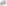 Решения жюри оформляются протоколом, окончательны и пересмотру не подлежат.                                                 КРИТЕРИИ ОЦЕНКИ:- соответствие репертуара возрасту исполнителей;- глубина осмысления драматургического материала, убедительность его воплощения;- оригинальность режиссерского замысла;- актерское и исполнительское мастерство (выразительность и эмоциональность исполнителей, техника исполнения роли);- сценическая речь исполнителей;- сценическая культура;- художественное оформление (костюмы, грим, декорации, освещение, реквизит, музыкальное сопровождение);- композиционное построение, соответствие выбранному жанру;- динамика развития сюжета;- соответствие музыкального сопровождения (живого или фонограммы) содержанию спектакля.Приложение №1 к положениюЗаявка  на муниципальный этап конкурса подается не позднее чем за 2 дня до даты проведения конкурса в учреждения дополнительного образования (согласно положению)БЛАНК НАПРАВЛЯЮЩЕЙ СТОРОНЫАНКЕТА-ЗАЯВКАна участие в муниципальном этапе регионального конкурса театрального искусства«Мир театра»Печать                                                          Подпись  _____________________Приложение №2 к положению Заявление – согласиесубъекта на обработку персональных данных подопечногоЯ, _________________________________________________________________,                                  (Ф.И.О. родителя)в соответствии с Федеральным законом от 27.07.2006 г. № 152-ФЗ «О персональных данных» даю согласие ______________________________________________________________________,(название учреждения) на обработку персональных данных моего/ей сына (дочери, подопечного)_________________________________________________________                                                    (Ф.И.О. сына, дочери, подопечного)в целях участия в муниципальном этапе регионального конкурса театрального искусства «Мир театра»Согласие вступает в силу со дня его подписания и действует в течении времени проведения конкурса.         «___»____________ 20____ г.			           ______________________						(подпись)                                                              Заявление – согласиесубъекта на обработку персональных данныхЯ, руководитель ________________________________________________________, в соответствии с Федеральным законом от 27.07.2006 г. № 152-ФЗ «О персональных данных» даю согласие ____________________________________________________,(название организации)на обработку моих персональных данных, в целях участия в муниципальном этапе регионального конкурса  театрального искусства «Мир театра»Согласие вступает в силу со дня его подписания и действует в течении времени проведения конкурса.         «___»____________ 20____ г.			      ______________________						(подпись)«УТВЕРЖДАЮ»:И.о. начальника управленияобразования Брянскойгородской администрации________________ Н.В.КудиноваПриложение №1 к приказу          от  «19 »  января 2024   г. № 661. Название театра, объединения, студии, ФИО участника2. Образовательное учреждение, класс, возраст3. Номинация4. Название спектакля5. Фамилия, имя, отчество руководителя коллектива.6.Телефон руководителя (сотовый)7. Количество участников8. Необходимые технические условия для выступления (при очном выступлении)